ppp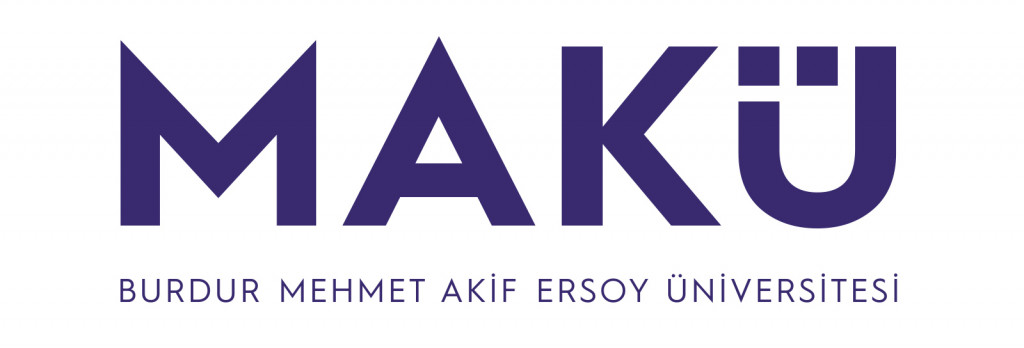 BİLGİ GÜVENLİĞİ POLİTİKASIAmaçBu doküman, “Kapsam Analizi Dokümanı”nda belirtilen birimlerde, bilgi varlıklarının güvenliğinin sağlanması, BGYS’nin kurulması, işletilmesi, sürdürülmesi ve sürekli iyileştirilmesi için yönetimin yönlendirmesi ve desteğinin belirtilmesi amacı ile oluşturulmuştur.KapsamBu doküman “Kapsam Analizi Dokümanı”nda belirtilen birimlerdeki tüm personeli, bilgi varlıklarını ve ilgili üçüncü tarafları kapsamaktadır.SorumlulukTanımlamalar ve KısaltmalarBilgi Güvenliği PolitikasıKuruluşumuz tarafından kapsam dahilinde üretilen, işlenen ve saklanan her formattaki bilginin BGYS gereksinimleri çerçevesinde güvenliğinin sağlanması, bilgi varlıklarımıza ve süreçlerimize yönelik kasıtlı veya kasıtsız her türlü bilgi güvenliği tehdidinin belirlenmesi ve bu tehditlerin oluşturabileceği risklerin yönetilebilmesi amacıyla;Kapsam dâhilindeki kurumsal bilginin gizliliği, bütünlüğü, yetkiler dâhilinde erişilebilirliği ve sürekliliği,Yasal düzenlemelere, mevzuat hükümlerine ve sözleşmelere uygun şekilde hizmetlerin; hatasız, mümkün olan en kısa sürede ve kesintisiz olarak sunulması,Bilgi güvenliği yönetim sisteminin kurulması, uygulanması, sürdürülmesi ve sürekli iyileştirilmesi,İş süreçlerinin bilgi güvenliği yönetim sistemi kapsamında hazırlanan ve onaylanan politika ve prosedürlere uygun şekilde yürütülmesi,Bilgi varlıkları ve süreçlere yönelik risklerin tespiti, analizi, değerlendirilmesi ve işlenmesi,Bilgi güvenliği farkındalığını artırmak, teknik ve davranışsal yetkinlikleri geliştirmek amacıyla eğitim vb. faaliyetlerin gerçekleştirilmesi,Bilgi teknolojileri alanında meydana gelen gelişim ve değişime uyumluluk amacıyla, bilgi güvenliği performansını etkileyen personelin istenilen yeterliliğe ulaşması için gerekli eğitimlerin alınması, dinamik bir yapı oluşturulması ve otoriteler ile iletişimin arttırılması, sağlanacaktır.İlgili Dokümanlarİç Kaynaklı DokümanlarKA0.1 BGYS Kapsam AnaliziKL.01 BGYS Roller ve Sorumluluklar KılavuzuDış Kaynaklı DokümanlarTS ISO/IEC 27001:2013 Bilgi Teknolojisi - Güvenlik Teknikleri - Bilgi Güvenliği Yönetim Sistemleri – GereksinimlerRevizyon KayıtlarıRol/UnvanGörevÜst YönetimÜst Yönetim TemsilcisiBGYS YöneticisiBGYS Ekip ÜyesiDiğer ÇalışanlarDokümanın HazırlanmasıXDokümanınKontrolüXXDokümanınOnaylanmasıXDokümanınYayınlanmasıXDokümanınGüncellenmesiXDokümanın UygulanmasıXXXXXDokümanın Uygulamadan KaldırılmasıXTerimTanım/AçıklamaKurumKuruluşumuzun Kapsam Analizi Dokümanı’nda belirtilen birimleriBGYSBilgi Güvenliği Yönetim SistemiPolitikaBir şirket, kurum veya kişinin görüş, felsefe, amaç ve tutumunun belirli şekilde ifadesini, bu görüş, felsefe veya amaç doğrultusunda bir hareket planını içeren doküman tipidir.VarlıkKurum için değeri olan ve bu nedenle uygun şekilde korunması gereken bilgi ve bilginin üretilmesi, saklanması, transfer edilmesi, korunması vb. amaçlar ile kullanılan tüm unsurlardır.Üçüncü TaraflarKurum çalışanı olmayıp, Kurum’a ait bilgi varlıklarına erişim sağlayan özel veya tüzel kişidir.ISO 27001TS ISO/IEC 27001:2013 Bilgi Teknolojisi - Güvenlik Teknikleri - Bilgi Güvenliği Yönetim Sistemleri – GereksinimlerRev. NoTarihHazırlayanRevizyon Nedeni /Sayfa NoOnaylayanİmza12345